IEEE P802.11
Wireless LANsTGme (REVme) Telecon –Tuesday, March 8, 2022 at 16:00-18:00 ETCalled to order 4:03pm ET by the TG Chair, Michael MONTEMURRO (Huawei).Introductions of Officers.Vice Chair - Mark HAMILTON (Ruckus/CommScope)Vice Chair - Mark RISON (Samsung)Editor - Emily QI (Intel)Editor – Edward AU (Huawei)Secretary - Jon ROSDAHL (Qualcomm) Review Patent Policy and Copyright policy and Participation Policies.See slides 11-19 in https://mentor.ieee.org/802.11/dcn/22/11-22-0270-01-000m-revme-agenda-march-2022-session.pptx No issues were noted.Review agenda:11-22/270r1:Tuesday Mar 8, 4pm ETChair’s Welcome, Policy & patent reminderApprove agendaEditor ReportMotions Telecon and January plenary minutes (Slide 6Comment ResolutionCID 1276 – 11-22/253 – Halasz (Morse Micro)CID 1428 – 11-22/359 – Halasz (Morse Micro)CID 1678 – Rison (Samsung)CID 1090 – 11-22/0404 – Qi (Intel)ED1 CIDs – 11-22/0073 – Qi (Intel)RecessWednesday Mar 9, 4pm ETComment ResolutionCID 1088 – 11-22/0386 – Qi (Intel) CID 1084 – Document 11-22/305r0 – Harkins (HPE) - Mar 9PMK for SAE – 11-22/399 – Huang (Intel) – Mar 9SEC CIDs – Montemurro (Huawei)RecessThursday Mar 10, 4pm ETComment Resolution11-22/329 – Kneckt (Apple)CID 1218 – Coffey (Realtek)GEN CIDs – Rosdahl (Qualcomm)CID 2323 – 11-22/0350 – Myles (Cisco)ED1 CIDs – 11-22/0073 – Qi (Intel)RecessFriday, Mar 11, 1:30pm ETComment ResolutionCIDs 1497, 1498, 1499. and 1557 – 11-22/365 – McCann (Huawei)CID 2273 – Chen (Intel) ED2 CIDs – 11-22/0218 – Au (Huawei)RecessMonday Mar 14, 4pm ETMotions 11-22/0059r6 – slides x-yComment Resolution11-22/398 – Qi (Intel)PHY CIDs – Rison (Samsung)Timeline, Teleconferences, Adhoc, Plan for MayAoBAdjournAdd 11-22/436 - Youhan KIM to ThursdayEmily needs to present tomorrow during the first hour. Swap order for Wednesday.No objection on the agenda.Procedural Motions:Approve the TGme telecon minutes in documentsJanuary interim: https://mentor.ieee.org/802.11/dcn/22/11-22-0108-02-000m-telecon-minutes-for-revme-2022-jan-electronic-interim.docx January 31 teleconference: https://mentor.ieee.org/802.11/dcn/22/11-22-0247-01-000m-telecon-minutes-for-revme-january-31.docx February teleconferences: https://mentor.ieee.org/802.11/dcn/22/11-22-0266-03-000m-telecon-minutes-for-revme-february.docx Moved: Jon ROSDAHL2nd: Mark HAMILTONResults: No objection – Unanimous approval – Motion passes.Editor Report:  11-21/0687r6 - Emily QI (Intel)https://mentor.ieee.org/802.11/dcn/21/11-21-0687-06-000m-802-11revme-editor-s-report.pptx Review submissionSlide: 5 – Resolution Status: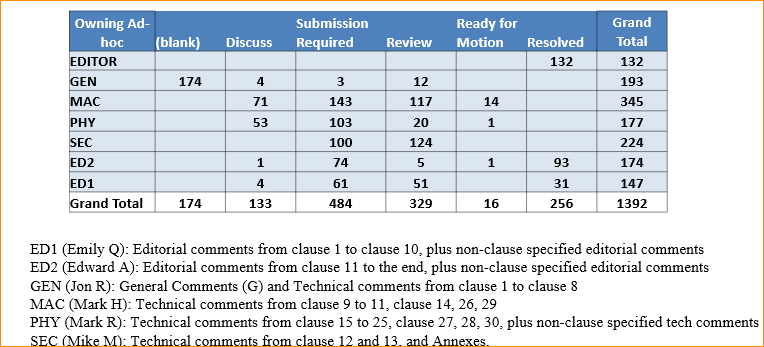 Review Comment Assignment.Review doc 11-22/253r1 - CID 1276 – Dave HALASZ (Morse Micro)https://mentor.ieee.org/802.11/dcn/22/11-22-0253-01-000m-cid-1276-protectedaidswitch.docxAbstract: This document proposes comment resolutions for LB258 CID 1276.CID 1276 (MAC)Review commentReview resolution changes.Identify that the protected version should be used.Review the PICs changesDiscussion – The bit 13 should say ANA and let ANA assign Bit 13? or some other bit? But don’t list it until it is assigned.Discussion on the “this is to provide protected versions…” may not be correct if we add other entries in the table.  Suggest removing.Discussion on how the MIB has to be updated.Changes made to submission to correct grammar and removal of unneeded sentences.Concern on the compliance groups at the beginning of the MIB that may need to have this new entry included there also. More work will be needed for the Editors to review, and then we will look to motion on Monday if there are no issues. Discussion on RSNXE issue – note that this will be taken offline.  Will have more work to check offline and come back with R2. Review Doc 11-22/359 – CID 1428 (GEN) – Dave HALASZ (Morse Micro)https://mentor.ieee.org/802.11/dcn/22/11-22-0359-01-000m-cid-1428.docxCID 1428 (GEN)Review commentProposed Resolution: REVISED (GEN: 2022-03-08 21:44:25Z) Revised. Incorporate the changes in 11-22/0359r1, <https://mentor.ieee.org/802.11/dcn/22/11-22-0359-01-000m-cid-1428.docx>.No Objection Mark Ready for MotionQuestion on related CIDs, those will stand on their own.CID 1678 (MAC) – Rison (Samsung)CID 1678 (MAC)Review CommentAssign to Mark RISON – Mark “Submission Required”.MAC AdHoc Notes: MAC: 2022-03-08 21:47:40Z - Subclause 10.3.6 is suggested.  Mark RISON will work up resolution offline.Review Doc 11-22/0404r0 – CID 1090 – Emily QI (Intel)https://mentor.ieee.org/802.11/dcn/22/11-22-0404-00-000m-proposed-resolution-for-cid-1090.docxCID 1090 (MAC)Review commentReview submission changes.Discussion – See Table 9-X0 and figure 9-1056.Remove the InfoID column in the new table.Discussion on name of the field in figure 9-1056. (change from “optional” to “SLA” in the naming scheme.Discussion on how to avoid embedding ANQP elements in other ANQP elements.More work offline to be done.Review doc 11-22/0073 – ED1 CIDs –Emily QI (Intel)https://mentor.ieee.org/802.11/dcn/22/11-22-0073-05-000m-revme-wg-lb258-editor1-ad-hoc-comments.xlsxComments have been reviewed and have had offline review requests removed from r5 (which were in r3)."TG-Review-0222" tab.CID 1092 (ED1) Review comment Suggestion posted to chat window: "If segmentation and reassembly (see 10.69) is not established between the transmitting and receiving STA, the Sequence Control field has the format illustrated in Figure 9-7” Suggest that while not part of the figure title, change the text in the referring text.At 912.9, replace "The Sequence Control field consists of two subfields, the Sequence Number and the Fragment Number. The format of the Sequence Control field is shown in Figure 9-7 (Sequence Control field format)." with "If segmentation and reassembly (see 10.69) is not established between the transmitting and receiving STA, the Sequence Control field has the format illustrated in Figure 9-7" These changes are to be done in addition to the ones suggested by Emily. Proposed Resolution: Revised: Accepted the proposed changes, Also at 912.9, replace "The Sequence Control field consists of two subfields, the Sequence Number and the Fragment Number. The format of the Sequence Control field is shown in Figure 9-7 (Sequence Control field format)." with "If segmentation and reassembly (see 10.69) is not established between the transmitting and receiving STA, the Sequence Control field has the format illustrated in Figure 9-7" No Objection – Mark Rady for MotionCID 1099 (ED1) Review comment Review context on p1194.7 (note CID indicated p1094.7). Proposed Resolution: Accept; Note to Editors; location is 1194.7. No Objection – Ready for MotionCID 1100 (ED) Review Comment Proposed Resolution: Accepted No Objection – Ready for MotionCID 1101 (ED1) Review comment Proposed Resolution: Accepted No Objection – Ready for MotionCID 1102 (ED1)Review comment Proposed Resolution: Accepted No Objection – Ready for MotionCID 1103 (ED1) Review comment Proposed Resolution: Accepted No Objection – Ready for MotionCID 1104 (ED1)Review commentProposed Resolution: AcceptedNo Objection – Ready for MotionCID 1105 (ED1) Review commentProposed Resolution: AcceptedNo Objection – Ready for MotionCID 2253 (ED1)Review commentDiscussion on the way the word “use” is in the context of the sentence.Change to “An instance of the wireless medium (WM) use for the purposeProposed Resolution: CID 2253 (ED1): Change cited text to "An instance of use of the wireless medium (WM) for the purpose..."No Objection – Ready for MotionCID 2258 (ED1)Review CommentDiscussion on the compound qualifiers.Proposed Resolution: Rejected; there is no need to add commas since non-DMG non-CMMG non-S1G are qualifiers for STA.No Objection – Mark Ready for MotionCID 2259 (ED1)Review CommentDiscussion, the proposed change included a location where the suggested change could not be made.Proposed Resolution: CID 2259 (ED1): REVISED (ED1: 2022-03-08 22:39:13Z) - Revised. Please replace all six occurrences in Figure 10-104 of "N" subindex "Tx" with "N" subindex "TX" and instances on P4050L16 and P3709L51.No Objection – Mark Ready for MotionCID 1005 (ED1)Review CommentFrom the Ad-Hoc Notes: ED1: 2022-01-15 19:01:03Z - There is no guidance on how the "Reserved" values appear in a Table. IMHO, the readability is important.The readability of Table 9-220 seems okay although they are shown in a single row. The readability of Table 9-321 (1567.1) needs to be improved. Suggest insert the reserved values in corresponding rows, separately.Proposed Resolution: CID 1005 (ED1): REVISED (ED1: 2022-03-08 22:47:36Z) - revised. In Table 9-321, insert the reserved values in corresponding rows, separately.Note to editor/commenter: there is no change to other locations. Editors will discuss changes to the style guide in the editors meeting.No Objection – Mark Ready for MotionCID 2211 (ED1)Review CommentDiscussion on if “May be set to 1….” should be a sub-bullet or not.The TGay amendment did have it as a sub-bullet, and so we can mark it as revised.Proposed resolution: CID 2211 (ED1): Revised. Change the para at 2187.41 - 2187.44 to a bullet.No Objection – Mark Ready for MotionCID 1294 (ED1)Review CommentProposed Resolution: AcceptNo Objection – Mark Ready for MotionCID 2297 (ED1)Review CommentDiscussion on the use of Hyphen in “high-throughput”Mark this CID as Submission Required – Assign to Mark RISON.Recess at 6:02 PM  TGme (REVme) Telecon –Wednesday, March 9, 2022 at 16:00-18:00 ETCalled to order 4:01pm ET by the TG Chair, Michael MONTEMURRO (Huawei).Introductions of Officers.Vice Chair - Mark HAMILTON (Ruckus/CommScope)Vice Chair - Mark RISON (Samsung)Editor - Emily QI (Intel)Secretary - Jon ROSDAHL (Qualcomm) Absent:Editor – Edward AU (Huawei)Review Patent Policy and Copyright policy and Participation Policies.See slides 11-19 in https://mentor.ieee.org/802.11/dcn/22/11-22-0270-01-000m-revme-agenda-march-2022-session.pptx No issues were noted.Review agenda:11-22/270r2:https://mentor.ieee.org/802.11/dcn/22/11-22-0270-02-000m-revme-agenda-march-2022-session.pptx   Wednesday Mar 9, 4pm ETComment Resolution focus on Security topicsCID 1088 – 11-22/0386 – Qi (Intel) CID 1084 – Document 11-22/305r0 – Harkins (HPE) - Mar 9PMK for SAE – 11-22/399 – Huang (Intel) – Mar 9SEC CIDs – Montemurro (Huawei)RecessThursday Mar 10, 4pm ETComment Resolution11-22/329 – Kneckt (Apple)CID 1218 – Coffey (Realtek)GEN CIDs – Rosdahl (Qualcomm)CID 2323 – 11-22/0350 – Myles (Cisco)ED1 CIDs – 11-22/0073 – Qi (Intel)RecessFriday, Mar 11, 1:30pm ETComment ResolutionCIDs 1497, 1498, 1499. and 1557 – 11-22/365 – McCann (Huawei)CID 2273 – Chen (Intel) ED2 CIDs – 11-22/0218 – Au (Huawei)RecessMonday Mar 14, 4pm ETMotions 11-22/0059r6 – slides x-yComment Resolution11-22/398 – Qi (Intel)PHY CIDs – Rison (Samsung)Timeline, Teleconferences, Adhoc, Plan for MayAoBAdjournNo objection on the agenda.Submission 253/359 new revisions are available.Review doc 11-22/0386r1 – CID 1088 – Emily Qi (Intel) https://mentor.ieee.org/802.11/dcn/22/11-22-0386-01-000m-proposed-resolution-for-cid-1088.docx CID 1088 (SEC)Review commentReview submissionDiscussion on if CDMG MIB objects need more work.More work required, will add to agenda when ready.Review doc 11-22/305r1 - CID 1084 (SEC) – Document – Dan HARKINS (HPE) https://mentor.ieee.org/802.11/dcn/22/11-22-0305-01-000m-adding-owe.docxCID 1084 (SEC)Review the changes to 11-22/305 since presented last time.Description of OWE reviewed.Need to include IETF prior to “RFC” when citing references.Discussion on if DMG specifically needs to be identified.P2168.4 has some numbering issue in the submission. Editor to fix it.Add “non-DMG Sta” prior to 802.1X and the new text being added.Proposed Resolution REVISED (SEC: 2022-03-09 23:05:44Z)Incorporate the change in document  111-22/0399r2 <https://mentor.ieee.org/802.11/dcn/22/11-22-0399-02-000m-determine-sae-pmk-length.docx>.No Objection – Mark Ready for MotionReview doc 11-22/399r2 – PMK for SAE – Po-Kai HUANG (Intel) https://mentor.ieee.org/802.11/dcn/22/11-22-0399-02-000m-determine-sae-pmk-length.docxAbstract: This document proposes a way to differentiate when to use 256 bit PMK and when to use 384 bit PMK for SAE.No CIDsReview submissionDiscussion on the submission being presented vs what is on server.12.4.5.3 section discussed.Support of the direction was given.  How to derive the different PMK lengths is important.Discussion on potential changes. (Minor edits, and field values).Discussion on tool usage.Concern on AKM and adding a new RSNA element – don’t break the 4-way handshake.More discussion will need to be taken offline. – Po-Kai will work with JouniMore discussions on use of AKM and expanded RSNA usage.More concerns on the new proposal here makes things a bit more complicated and subject to new errors.More work will need to be done and will be taken offline.SEC CIDs – Michael MONTEMURRO (Huawei)Chair passed to Mark HAMILTON so Michael can present.Doc 11-22/105r4 – EAPoL Request Tabhttps://mentor.ieee.org/802.11/dcn/22/11-22-0105-04-000m-revme-lb258-sec-adhoc-comments.xlsx CID 1273 (SEC)Review commentReview proposed changeMany related comments: CIDs 1449, 1476, 1450, 1451, 1452The direction of one of these CIDs is what Mark RISON would like us to consider, but we had a hard time finding which CID to start with.Starting review of CID 1476.Proposed change:Change to "If the EAPOL-Key frame in which the Request bit is 1 has a key type of Group, the Authenticator is not currently performing GTK rekeying and the requesting Supplicant has not recently made such a request, the Authenticator shall generate a new GTK with a new key ID (see 12.7.10 (RSNA Authenticator key management state machine)) and then execute the group key handshake with all Supplicants that are not in WNM sleep mode to deliver them, except a Supplicant for which it is currently performing PTK rekeying, in which case if it has not yet transmitted message 3 it shall deliver them in that message instead, and if it has already transmitted message 3 it shall perform the group key handshake after the end of the 4-way handshake."Suggest that we remove the 4-way handshake part.Suggest changing the requirement to “may” was debated.Discussion on possible changes, but worried that we may break things.Discussion on the usage of GTK Discuss why we want to prevent numerus GTK rekeying from occurring. Maybe we want to move this text to another clause. 6 CIDs and we have multiple issues that are not clear. A Separate presentation that combines the CIDs in one submission and a harmonized solution. Assign to Mark RISON - CIDs 1449, 1476, 1450, 1451, 1452, 1273, 1848 Mark Submission required for all the CIDs 2 separate issues – the may/shall condition and the removal of 4-way handshake. So far we have captured:- Agreement on removing the 4-way handshake statement. - no objection- "shall change the GTK" to "may change the GTK" - compromise as "should" with a note- "shall change the GTK" to "shall with conditions"- additional conditions on executing a 4-way handshake Two alternatives A or B: The cited text in context is: At cited location, change"If the EAPOL-Key frame in which the Request bit is 1 has a key type of Group, the Authenticator shall change the GTK, initiate a 4-way handshake with the Supplicant, and then execute the group key handshake to all Supplicants."toA. "If the EAPOL-Key frame in which the Request bit is 1 has a key type of Group, the Authenticator may change the GTK, and then execute the group key handshake to all Supplicants."B. Change to "If the EAPOL-Key frame in which the Request bit is 1 has a key type of Group, the Authenticator is not currently performing GTK rekeying and the requesting Supplicant has not recently made such a request, the Authenticator shall generate a new GTK with a new key ID (see 12.7.10 (RSNA Authenticator key management state machine)) and then execute the group key handshake with all Supplicants that are not in WNM sleep mode to deliver them, except a Supplicant for which it is currently performing PTK rekeying, in which case if it has not yet transmitted message 3 it shall deliver them in that message instead, and if it has already transmitted message 3 it shall perform the group key handshake after the end of the 4-way handshake." There was no objection to the direction of “Should” with a note.CID 1272 SECReview comment – follows as part of the previous discussion. Proposed resolution:  Accept No Objection – Mark Ready for Motion.CID 1571 (SEC)Review commentChange “of” to “or” in the proposed change.Proposed Resolution: REVISED (SEC: 2022-03-09 22:53:44Z) At 218.55, change:"EAPOL-Key request frame: A Data frame that carries all of part of an IEEE 802.1X EAPOL-Key protocol data unit (PDU) with the Request bit in the Key Information field in the IEEE 802.11 Key Descriptor set to 1."to "EAPOL-Key request frame: A Data frame that carries all or part of an IEEE 802.1X EAPOL-Key protocol data unit (PDU) with the Request bit in the Key Information field in the IEEE 802.11 Key Descriptor set to 1 and the Error bit set to 0."At 3206.24, 3206.25, and 3245.31, change "EAPOL-Key frame in which the Request bit is 1" to "EAPOL-Key request frame"No Objection – Mark Ready for MotionCID 1440 (SEC)Review commentProposed resolution is to accept but put AdHoc Notes in the resolution for the EditorProposed Resolution: Accept; Note to editor:At 3186.43, Change "an EAPOL request message"to"an EAPOL-key request frame"No objection – Mark Ready for MotionCID 1854 (SEC)Review CommentConcern with where the behaviour is being described.Suggestion that the movement of behaviours being moved will need to be part of a submission.Proposed Resolution: ACCEPTED (SEC: 2022-03-09 23:00:36Z) -At 3206.21, change:"If an EAPOL-Key frame in which the Request bit is 1" to "If an EAPOL-Key frame in which the Request bit is 1 and the Error bit is 0"No Objection – Mark Ready for MotionRecess at 6:00pm ET.References:March 8: https://mentor.ieee.org/802.11/dcn/22/11-22-0270-01-000m-revme-agenda-march-2022-session.pptxApproved previous TGme minutes in documents:January interim: https://mentor.ieee.org/802.11/dcn/22/11-22-0108-02-000m-telecon-minutes-for-revme-2022-jan-electronic-interim.docx January 31 teleconference: https://mentor.ieee.org/802.11/dcn/22/11-22-0247-01-000m-telecon-minutes-for-revme-january-31.docx February teleconferences: https://mentor.ieee.org/802.11/dcn/22/11-22-0266-03-000m-telecon-minutes-for-revme-february.docx https://mentor.ieee.org/802.11/dcn/21/11-21-0687-06-000m-802-11revme-editor-s-report.pptxhttps://mentor.ieee.org/802.11/dcn/22/11-22-0253-01-000m-cid-1276-protectedaidswitch.docxhttps://mentor.ieee.org/802.11/dcn/22/11-22-0359-01-000m-cid-1428.docxhttps://mentor.ieee.org/802.11/dcn/22/11-22-0404-00-000m-proposed-resolution-for-cid-1090.docxhttps://mentor.ieee.org/802.11/dcn/22/11-22-0073-05-000m-revme-wg-lb258-editor1-ad-hoc-comments.xlsxMarch 9:https://mentor.ieee.org/802.11/dcn/22/11-22-0270-01-000m-revme-agenda-march-2022-session.pptxhttps://mentor.ieee.org/802.11/dcn/22/11-22-0270-02-000m-revme-agenda-march-2022-session.pptxhttps://mentor.ieee.org/802.11/dcn/22/11-22-0386-01-000m-proposed-resolution-for-cid-1088.docxhttps://mentor.ieee.org/802.11/dcn/22/11-22-0305-01-000m-adding-owe.docxhttps://mentor.ieee.org/802.11/dcn/22/11-22-0399-02-000m-determine-sae-pmk-length.docxhttps://mentor.ieee.org/802.11/dcn/22/11-22-0399-02-000m-determine-sae-pmk-length.docxhttps://mentor.ieee.org/802.11/dcn/22/11-22-0105-04-000m-revme-lb258-sec-adhoc-comments.xlsx	Telecon Minutes for REVme – 2022 March 802 Electronic Plenary	Telecon Minutes for REVme – 2022 March 802 Electronic Plenary	Telecon Minutes for REVme – 2022 March 802 Electronic Plenary	Telecon Minutes for REVme – 2022 March 802 Electronic Plenary	Telecon Minutes for REVme – 2022 March 802 Electronic PlenaryDate:  2022-03-09Date:  2022-03-09Date:  2022-03-09Date:  2022-03-09Date:  2022-03-09Author(s):Author(s):Author(s):Author(s):Author(s):NameAffiliationAddressPhoneemailJon RosdahlQualcomm Technologies, Inc.10871 N 5750 WHighland, UT 84003+1-801=492-4023jrosdahl @ ieee . org